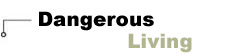 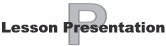 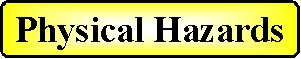 Physical hazards are environmental hazards which are not chemicals or elements or organisms, but those that you could feel or hear, i.e. those that can be detected by our senses such as temperature. 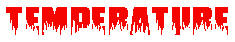 Environmental temperature can cause serious health effects by increasing or decreasing the body temperature. The body temperature increases when we are in a hot environment such as hot tub and decreases when we are in a cold environment such as a mountain slope.Following are the factors that increases or decreases body heat.:Heat Balance EquationS = M + W + R + C + K + ES is the change of temperature in the body (loss or gain).M is the heat gained due to the metabolic process in the body (as a byproduct of metabolism).W is the heat gained from external work such as physical activity, which leads to contraction of muscles, producing heat.R is the radiant heat exchange rate (if outdoors – taking in warmth from sun, if indoors then no heat taken in).C is the loss of heat due to wind velocity.K is the conductive heat exchange rate (If in a hot tub – conduct heat from warm water, if fall into the sea – lose heat from the body due to cold environment)E is the rate of evaporative heat loss (amount of heat lost during jogging) The Exposure TableWould you rather be in an extremely cold or hot environment?Noise & VibrationWe are constantly exposed to noise of varying degree in our day to day life. Exposure to noise could lead to serious health effects such as hearing loss.Vibration is the back-and-forth, side-to-side, and up-and-down motion of the body that starts from and returns to the same reference position. Exposure to vibration motion could occur at an occupational setting or during a pleasure trip in ship or car.The Exposure Table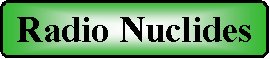 Radio nuclides are materials, which produce radiation, such as X-rays, gamma rays, alpha particles and beta particles. 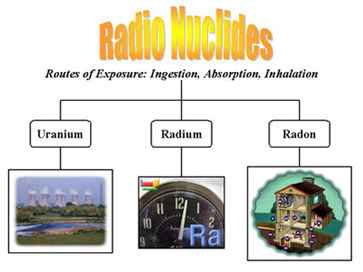 Depending on the level of exposure, radiation can produce adverse health effects. It can adversely affect individuals who are directly exposed as well as the children. Listed below are three radio nuclides, their source, the route of their entry into our body, and the health effects that they produce after they enter our body. To learn more about radio nuclides click on the link below.Source: http://www.epa.gov/radiation/radionuclides/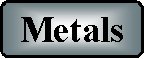 Metals are the oldest toxin known to man. They are present in the rocks and ores. Rain water dissolves them and distributes them in the environment. We get exposed to them because we use them for various purposes. Health effects due to exposure to metals could range from skin lesions to cancer. Metals can be classified into four different groups.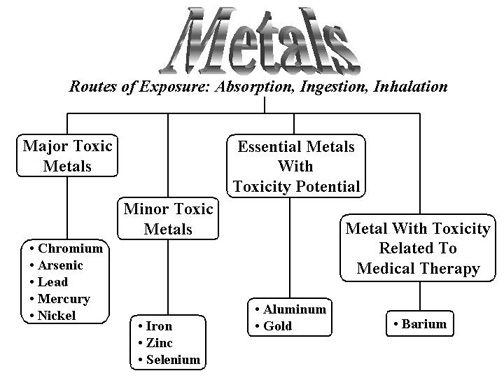 Major Toxic MetalsThese are the most toxic metals, which produce multiple health effects in us. Listed below are the more  important major toxic metals.Essential Metals With Toxicity PotentialThese are the metals which we need for our growth and development, but become toxic when taken more than what is required.Metals with Toxicity Related to Medical TherapyThese are the metals which are used to treat a number of human ills, but they produce toxic effects when they accumulate in the body.Minor Toxic MetalsEnvironmentSourceHealth EffectsHot EnvironmentHot tub, Summer,Heat stroke, Heat exhaustion, Dehydration (loss of fluid in the body), Heat syncope (sudden loss of consciousness related to dehydration), Heat cramps, Heat rash (prickly heat)Cold EnvironmentHill station, diving in sea, winterReduced blood flow to skin, Shivering, Frostbite, Raynaud’s Phenomenon (occurs in individuals sensitive to cold environment - skin turns white and often painful. It is a reversible phenomenon, Hypothermia (body temperature becomes low - this can occur at less than 500 F)  HazardSourceTypePropertiesHealth EffectsNoiseLoud noise- diesel engine room, chain saw, jet flyover, live rock and roll band, farm tractor.Moderately loud - passenger car, auto traffic near freeway, air conditioning unit, dishwasher, living room music, television, vacuum cleaner.Quiet noise - Rustling leaves, normal conversationAcute - a loud noiseChronic - long term exposure to hazardous noise level.Frequency - How often.Intensity - how loud.Duration - how  long each time.Annoyance, distraction, interference with oral, communication, cardiovascular disease, hearing loss.VibrationWBV - traveling in car, truck, ship, or aero plane, vibration of the building during construction, farming.HAV - Using chain saw, brush cutterWBV (whole body vibration) - The vibration is transferred to the entire body.HAV (hands-arm vibration) - affects only a part of the body.Frequency -Low - traveling in a ship.High -Performance degradation, tiring, reduced comfort, low back pain, HAVs  – causes blanching of fingers, numbness, and tingling sensation on fingersRadio NuclideSourceRoute of ExposureHealth EffectsUraniumUnderground uranium mining, sea water. X-ray targets, nuclear explosion.Inhalation, ingestionAcute Effects - burns, loss of hair, nausea, loss of fertility.Chronic Effects - shortness of breath, cancer of the mouth region, pharynx, and larynx or leukemia, physical deformities, and mental retardation in children of exposed parents.RadonBasements of buildings and houses, sump holes, cracks in foundations and concrete floors, ground water( deep well).Inhalation, ingestion Lung cancerRadiumRadium forms when isotopes of uranium or thorium decay in the environment. It is in virtually all rocks, soil, and water at low levels.Ingestion, inhalationLymphoma, bone cancer, leukemia and aplastic anemiaMetalsSource of ExposureHealth EffectsChromiumCombustion of coal and crude oil, cement manufacturing, tanning industry, toner of copying machine.Acute Effects - Dypsnea, coughing, and wheezing, skin burns, Nausea, vomiting, diarrhea.Chronic Effects -     Bronchitis, pneumonia, asthma, nasal itching and soreness, human carcinogenArsenicVolcanoes, contaminated drinking water ( leaching from soil), defoliant, was used as an insecticide,  and herbicides.Acute Effects - nausea, diarrhea, abdominal pain, headache.Chronic Effects - irritation of the skin, dermatitis, skin lesion -         hyper pigmentation, and Blackfoot disease (necrosis and gangrene). Inhalation  causes lung cancer, ingestion causes skin, bladder and liver cancer.LeadLeaded gasoline, food and soil, toys, battery manufacturing plantsAcute Effects - headache, dizziness, gastrointestinal symptoms, Death at high level of exposure.Chronic Effects - anemia in children, behavioral and learning disabilities,  spontaneous abortion in pregnant women, low birth weight, hyperactive, cancer-causing agent.MercuryFreshwater fish caught from contaminated waters, dental filling, fluorescent lights, and  thermometers,tremors, inability to walk, convulsions, and even death at high doses, emotional changes, delayed onset of walking and talking in children.NickelFood,  nickel containing jewelry, cooking utensils, stainless steel kitchens, and clothing fasteners, spark plugs, batteries.Acute Effects - Headache, vertigo, nausea, vomiting, insomnia, and irritabilityChronic Effects - lung and nasal cancersMetalsSource of ExposureHealth EffectsIronMine, iron and steel workplace, during medical use.Acute Effects - Vomiting, and ulceration of GIT, liver damage and renal failure.Chronic - diabetes mellitus, affects liver functions and cardiovascular effects.ZincFoodstuff, water, and air, galvanized cans and utensils, and plastic pipes, higher amount in seafood, meat, whole grains, dairy products, and nuts.Gastrointestinal distress and diarrhea, Inhalation could cause fever, SeleniumFood, drinking water, metal industries, selenium-recovery processes, plastics, paints, enamels, inks, and rubber, antidandruff shampoos.Acute Effects - irritation of the mucous membranes of lungs, pulmonary edema, severe bronchitis, and bronchial pneumonia. irritation of the mucous membranes of nose and throat, producing coughing, and nosebleeds, indigestion and nausea,  headaches, dizziness, and irritation of the eyes, nausea, vomiting, diarrhea, aches, irritability, chills, and tremors.Chronic Effects - discoloration of the skin, deformation and loss of nails, loss of hair, excessive tooth decay and discoloration, and lack of mental alertness.  MetalsSource of ExposureHealth EffectsAluminumCooking utensils, used in dialysis fluid, containers.Irritated eyes, skin,  irritates the lung tissues and causes pulmonary fibrosis producing restrictive and obstructive lung diseases, affects GIT.GoldSeawater, during medical use, industrial use.Dermatitis,  stomatitisMetalsSource of ExposureHealth EffectsBariumPaints, soap, paper, and rubber, water, X-raysGastroenteritis, muscular paralysis, lungs and causes pneumoconiosis.